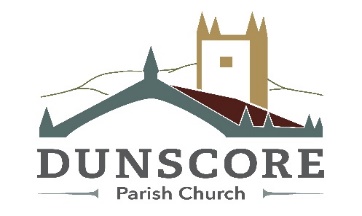 Church Family NoticesRegistered Scottish Charity SC016060, Congregation Number 080454Minister REV MARK SMITHManse: 01387 820475  Mobile: 0776 215 2755Email: Mark.Smith@churchofscotland.org.ukhttps://us02web.zoom.us/j/86939887756or Telephone: 0131 460 1196 enter code:  869 3988 7756 #14 February 2021A note from our Minister:Today is Valentine’s Day!  What began as a celebration of a Saint who showed God’s love voluntarily and anonymously and sacrificially is now a billion-pound industry, compulsory for anyone in a relationship of any sort, rarely anonymous, and often very expensive! The Messy Church Team will help us re-focus on love – with some fun on the way.Talking of sharing love …LUBUTO – thanks to all who contributed towards their minibus project (£700 from Dunscore).  Monies and love are winging their way to Africa from both congregations.USED STAMPS – these are collected to raise funds for the work of CrossReach.  Pop them into Pam & Colin’s porch if you’re passing.FAIRTRADE FORTNIGHT – from 22nd Feb.  Watch for events, information and activities.LENT is coming …TUESDAY is Shrove Tuesday – join us at 7pm via Zoom for some prayer and shriving as we prepare for Lent – bring a pancake and a cuppa!MEDITATIONS - Short video reflections will also be published on YouTube each WEDNESDAY. DIARY of services for Lent is attached to these CFNs and on the website.COFFEE after services – we’re trying this on a couple of Sundays during Lent.  Simply hang around on Zoom with your cuppa and we’ll break into small groups for a blether.PRAYER FOR FEBRUARY –	 Eternal Father God,				Your Son Jesus Christ is for all humankind,				the Way, the Truth, and the Life:				by the Holy Spirit help us				to walk in His Way,				rejoice in His Truth,				and share His risen Life.PRAYER THEME – Ask God to help you show His Love in surprising ways!Join in prayer, thought and reflection. Use the weekly prayer and theme.   Light a candle. Look at pictures of friends/family/congregation. Listen to restful music.  As we pray in the name of Jesus the Holy Spirit will unite us across the distancing.Tuesday 16 February7:00pm – Prayer & Reflection via Zoomhttps://us02web.zoom.us/j/86939887756 Wednesday 17 FebruaryFrom 6:00am – Lenten Meditation on YouTubehttps://youtu.be/uvG_UyyB7HsThursday 18 February7.30pm – Connect Study Group – DANIEL via Zoomhttps://us02web.zoom.us/j/402568082 Sunday 21 February10.30am – Morning Worship Together via Zoomhttps://us02web.zoom.us/j/86939887756 or Telephone: 0131 460 1196 enter code: 869 3988 7756 #Tuesday 23 February Fairtrade Fortnight, sadly, we don't have a Big Brew this year but, some exciting news, we have invited Petrus Bosman of Bosman Adama which is a South African Fairtrade wine producer to chat to us on Zoom.  You can join this at 6:00 pm on https://us02web.zoom.us/j/88401861823Worship for Dunscore with Glencairn & Moniaive ChurchesFEBRUARY16 	Tue 7:00pm	Shrove Tuesday		Zoom Prayer & Reflection17	Wed		Ash Wednesday		YouTube Lenten Meditation21	10.30am				Zoom with ‘live stream’ Organ24	Wed					YouTube Lenten Meditation28	10.30am				Zoom Fairtrade Special & Coffee Break!MARCH3	Wed					YouTube Lenten Meditation7	10.30am				Zoom then Glencairn/Moniaive AGM10	Wed					YouTube Lenten Meditation4	10.30am 	Mothering Sunday	Zoom ‘Thank you’ Special & Coffee Break!16	Tue 7:00pm				Zoom Prayer & Reflection17	Wed					YouTube Lenten Meditation21	10.30am				Zoom with ‘live stream’ Organ then Dunscore AGM24	Wed					YouTube Lenten Meditation28	10.30am	Palm Sunday 		Zoom Messy Church Special31	Wed					YouTube Lenten MeditationAPRIL1 	Thu 7:00pm 	Maundy Thursday	Zoom The Last Supper2	Fri		Good Friday		YouTube At The Cross4	10.30am	Easter Day 		Zoom with ‘live stream’ Organ & Coffee + Egg Break!Eco SnippetWe're talking washing/laundry today, it's predominantly the drying that creates the carbon footprint, ie330gm of Co2 is produced when washing a load at 30 degrees C and line dried.590 gm of Co2 when washed at 60 degrees and line dried.2.1 kg of Co2 during washing and drying in a washer/dryer.So whenever possible please dry washing outside and if you have to use a tumble dryer use the most efficient spin that your machine allows.First Base Food BankPlease remember to support this excellent charity.  Winter is here and it will be a long and a hard one for many folk living on little income.  I know that many of you give through ‘Just Giving’ on line www.justgiving.com/first-base but as an alternative, Mark Frankland would be delighted to receive cheques to ‘The First Base Food Agency’, 6 Buccleuch Street, Dumfries DG! 2NH.   I think the need will be greatest from January to March …Many thanks.Notes for inclusion in February CFNs by Friday morning please to Mark Buchanan at  buchananmbuc@aol.com  